ВЫБОРЫ ДЕПУТАТОВ В ЕДИНЫЙ ДЕНЬ ГОЛОСОВАНИЯ25 февраля 2024 г.КАНДИДАТЫ В ДЕПУТАТЫ ДУБРОВЕНСКОГО РАЙОННОГО СОВЕТА ДЕПУТАТОВпо Советскому избирательному округу № 26БУЛАНОВ 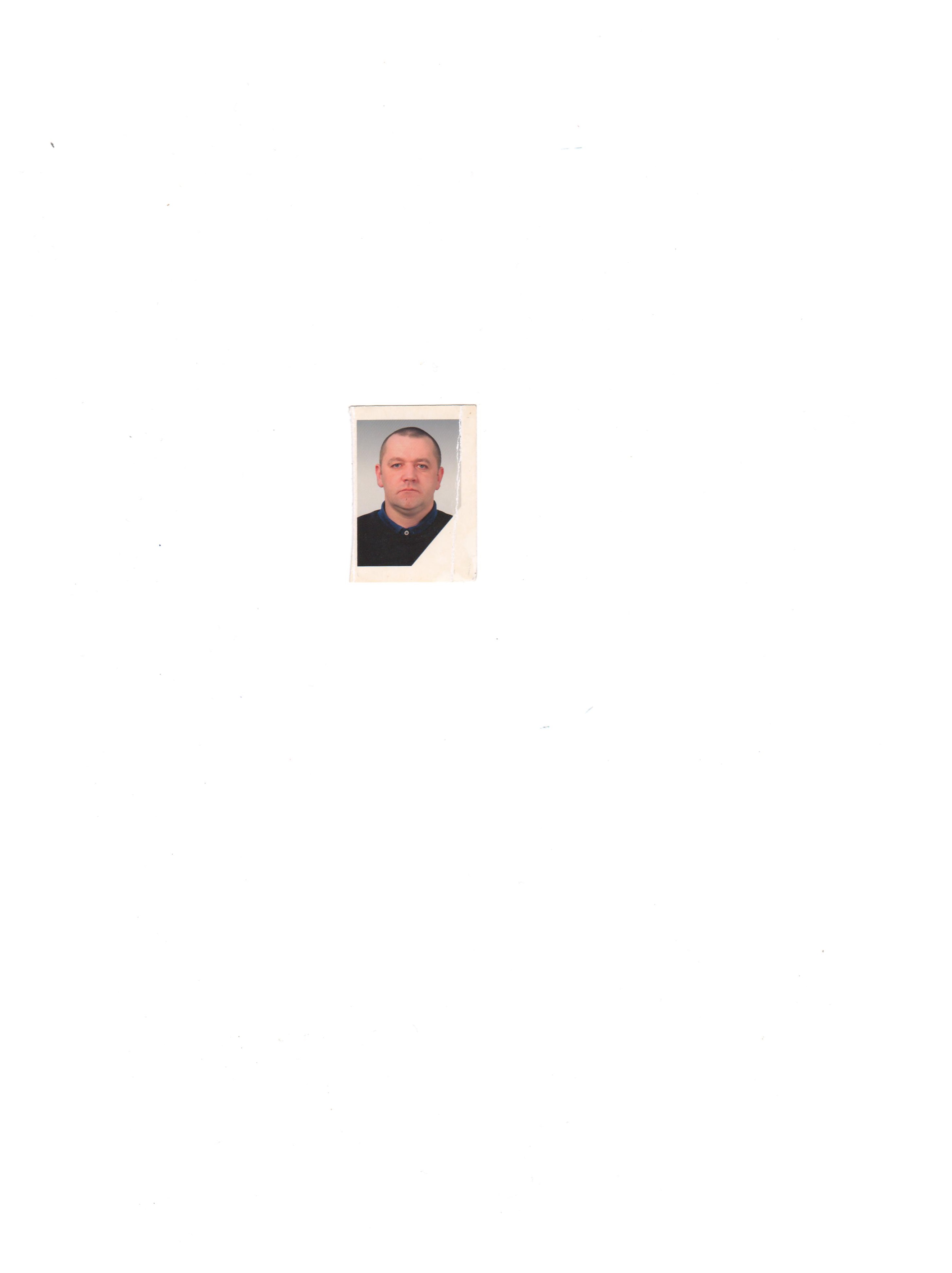 АЛЕКСАНДР ЛЕОНИДОВИЧРодился 29 октября 1982 года. Образование высшее, окончил в 2005 году учреждение образования «Белорусская государственная сельскохозяйственная академия» по специальности «агрономия».Работает главным агрономом открытого акционерного общества «Якубово-Агро». Проживает в городе Дубровно. Беспартийный.Уважаемые избиратели!Как гражданину мне небезразлична судьба своего района, поэтому для меня важно участвовать в общественной и политической жизни, способствовать устойчивому развитию Дубровенского района в целом, выполнению государственных социальных стандартов. Чтобы сдвинуть с места решение любой проблемы, депутат должен быть инициативным, искать заинтересованных людей, формировать команду единомышленников. В любой, даже самой сложной ситуации мы не должны отмахиваться от повседневных нужд сельских жителей, ссылаясь на отсутствие средств или еще какие-либо причины. Необходимо делать все, что в наших силах на благо развития и процветания Дубровенского района.